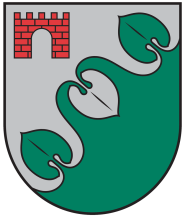 Limbažu novada DOMEReģ. Nr. 90009114631; Rīgas iela 16, Limbaži, Limbažu novads LV-4001; E-pasts pasts@limbazunovads.lv; tālrunis 64023003APSTIPRINĀTSar Limbažu novada domes28.04.2022. sēdes lēmumu Nr.369(protokols Nr.5, 12.)BĀRDU DZIMTAS MEMORIĀLĀ MUZEJA „RUMBIŅI” NOLIKUMSIzdots saskaņā ar likuma „Par pašvaldībām”21.panta pirmās daļas 8.punktu,Muzeju likuma 8.panta otro daļu un 10.panta ceturto daļuVispārīgie jautājumiBārdu dzimtas memoriālais muzejs „Rumbiņi” (turpmāk – muzejs) ir pastāvīga un publiski pieejama Limbažu novada pašvaldības iestāde, kura kalpo sabiedrībai un tās attīstībai un kura iegūst, uzkrāj, saglabā, pēta, eksponē un popularizē ar Bārdu dzimtas personību un daiļradi saistīto materiālo un nemateriālo mantojumu, lai sekmētu pētniecību, sabiedrības izglītošanu un sniegtu sabiedrībai emocionālu baudījumu, un kuras darbība, īstenojot muzeja funkcijas, nav vērsta uz peļņas iegūšanu.Muzejs savu darbību realizē saskaņā ar Muzeju likumu, Limbažu novada pašvaldības domes saistošajiem noteikumiem, šo nolikumu, citiem spēkā esošajiem normatīvajiem aktiem.Muzejs atrodas Limbažu novada Kultūras pārvaldes pakļautībā.Muzejs atrodas Kultūras ministrijas funkcionālā pārraudzībā.Muzejā esošais materiālais un nemateriālais mantojums jeb Muzeja krājums ir Nacionālā muzeja krājuma sastāvdaļa – nacionālā bagātība un atrodas valsts aizsardzībā.Muzeja nolikumu un tā grozījumus apstiprina Limbažu novada pašvaldības dome.Muzeju reorganizē un likvidē Limbažu novada pašvaldības dome konsultējoties ar Latvijas Muzeju padomi. Muzeja likvidēšanas gadījumā par turpmāko rīcību ar Nacionālajā krājumā iekļautajiem muzeja priekšmetiem muzejs konsultējas ar Latvijas Muzeju padomi.Muzeja juridiskā adrese: „Rumbiņi”, Katvaru pagasts, Limbažu novads, LV-4061.Muzeja uzdevumi un funkcijasAr nolūku saglabāt un popularizēt ar Bārdu dzimtas personību un daiļradi saistīto materiālo un nemateriālo mantojumu un izmantot to sabiedrības izglītošanai un attīstībai, muzejs glabā Bārdu dzimtas literātu likteņstāstus un viņu atstāto kultūras mantojumu vidē, kurā viņi dzīvojuši.Muzejs vāc, uzkrāj, dokumentē un saglabā muzeja krājumu, rūpējas par memoriālās vides saglabāšanu un kopšanu.Muzejs veic zinātniski pētniecisko un izglītojošo darbu,  popularizē Bārdu dzimtas nemateriālo un materiālo mantojumu, iekārtojot pastāvīgās ekspozīcijas, rīkojot izstādes, organizējot tematiskus pasākumus.Muzeja krājums tiek komplektēts muzejisko vērtību vākšanas ekspedīciju, dāvinājumu, iepirkšanas un novēlēšanas ceļā, iegūstot tos no privātpersonām, pašvaldību, valsts, sabiedriskajām organizācijām, skolām, no citām organizācijām un uzņēmumiem.Muzeja krājums tiek glabāts saskaņā ar Ministru kabineta 2006.gada 21.novembra noteikumiem Nr.956 „Noteikumi par Nacionālo muzeju krājumu” (turpmāk – NNMK).Iegūtie krājuma priekšmeti nepieciešamības gadījumā tiek konservēti un restaurēti, slēdzot līgumus ar speciālistiem.Muzejs sniedz konsultācijas, metodisku palīdzību sava profila ietvaros citiem muzejiem, iestādēm, organizācijām un atsevišķām personām.Muzejs publicē rakstus, sagatavo un izdod prospektus, bukletus, pastkartes, muzeja vizītkartes, ceļvežus, izplata afišas, plakātus, sludinājumus un ielūgumus uz dažādiem muzeja rīkotajiem pasākumiem, uzstājas radio un televīzijā.Muzeja darbinieka zinātnisko pētījumu rezultāts ir muzeja un speciālista intelektuālais īpašums, kura mantiskās tiesības ir Limbažu novada pašvaldībai. Tā aizsardzību un izmantošanas kārtību nosaka Autortiesību likums, kā arī attiecīgie darba līgumi.Muzeja tiesības un pienākumiMuzejam ir tiesības:pēc Kultūras ministrijas atļaujas saņemšanas uz laiku izvest muzeja kolekcijas vai atsevišķus priekšmetus ārpus valsts;sniegt maksas pakalpojumus, veikt izdevējdarbību un izmantot iegūtos līdzekļus muzeja darbības attīstībai, muzeja krājuma, kolekciju papildināšanai un saglabāšanai, restaurācijai, darbinieku profesionālo zināšanu pilnveidošanai, viņu materiālai stimulēšanai un pētnieciskā darba nodrošināšanai;saskaņā ar Autortiesību likumu īstenot autortiesības attiecībā uz tā valdījumā esošo muzeja krājumu;saņemt valsts budžeta līdzekļus kultūrvēsturisku, tēlotājas mākslas un citu nacionāli nozīmīgu projektu un programmu īstenošanai;slēgt civiltiesiskus darījumus, lai sekmētu muzeja krājuma saglabāšanu, papildināšanu, izpēti, kā arī citus darījumus, kas nepieciešami muzeja darbības nodrošināšanai;saņemt Kultūras ministrijas metodisko atbalstu;veikt saimniecisko darbību, tai skaitā suvenīru un iespieddarbu tirdzniecību, ja tā ir nepieciešama muzeja pamatfunkciju un darbības veicināšanai;patstāvīgi sadarboties ar muzejiem citās valstīs, iestāties starptautiskās muzeju organizācijās un piedalīties to darbā.Muzejam ir pienākums:nodrošināt muzeja krājuma pieejamību apmeklētājiem un pētniekiem atbilstoši NNMK un citiem normatīvajiem aktiem;katru gadu sniegt Kultūras ministrijai un Limbažu novada Kultūras pārvaldei muzeja darbības pārskatu, aizpildot kultūras karti tīmekļa vietnē www.kulturaskarte.lv, un Muzeju padomei – informāciju, kas nepieciešama tās kompetencē esošo jautājumu izskatīšanai;akreditēties, ievērojot Muzeju likumā noteiktās akreditācijas prasības un kārtību;nodrošināt tā valdījumā esošā Nacionālā krājuma priekšmetu un kolekciju aprakstu ievadīšanu, aktualizēšanu un pieejamību Nacionālā muzeju krājuma kopkataloga informācijas sistēmā, nodrošinot ievadīto datu atbilstību muzeja rīcībā esošajai informācijai, kā arī ievērojot fizisko personu datu aizsardzību un autortiesības regulējošu normatīvo aktu prasības;Priekšmetus no muzeja pamatkrājuma atsavināt vai izņemt var tikai ar Kultūras ministrijas atļauju.Muzeja pārvalde un struktūraMuzeja darbību nodrošina muzeja vadītājs, kuru pieņem darbā un atbrīvo kuru ieceļ un atbrīvo no amata Limbažu novada pašvaldības dome, ņemot vērā Muzeju padomes priekšlikumus. Darba līgumu ar muzeja vadītāju slēdz Limbažu novada Kultūras pārvaldes vadītājs. Muzeja vadītājs:vada muzeja darbu, nodrošinot muzeja funkciju izpildi, saskaņā ar spēkā esošajiem normatīvajiem aktiem;lemj par muzeja rīcībā esošo budžeta līdzekļu izlietojumu un atskaitās Limbažu novada pašvaldības domei par piešķirto līdzekļu izlietošanu;nosaka muzeja darbības stratēģiju, saskaņo to ar Limbažu novada Kultūras pārvaldi un atbild par muzeja darbību kopumā;bez īpaša pilnvarojuma pārstāv muzeju un rīkojas tā interesēs valsts un pašvaldības iestādēs un citās institūcijās;nosaka kārtību, kādā notiek muzeja krājuma uzskaite, saglabāšana, papildināšana un izmantošana saskaņā ar NNMK;ir atbildīgs par muzeja krājumu un par NNMK noteikto apstākļu nodrošināšanu tā veidošanai, uzskaitei, papildināšanai, saglabāšanai un izmantošanai, kā arī darbinieku profesionālās izglītības pilnveidošanu;vada muzeja krājuma komisiju darbu;nosaka muzeja darbinieku pienākumus un tiesības;savas kompetences ietvaros ir tiesīgs slēgt līgumus ar fiziskām un juridiskām personām nolikumā paredzēto mērķu un uzdevumu sasniegšanai.Muzejā darbojas krājuma komisija, kuras sastāvu un nolikumu apstiprina muzeja vadītājs.Muzeja finansu līdzekļiMuzeju finansē no Limbažu novada pašvaldības budžeta līdzekļiem, paredzot līdzekļus:muzeja ēku uzturēšanai un restaurēšanai;telpu īrei, komunālajiem maksājumiem, nodokļu un zemes nomas maksājumiem;muzeja krājuma papildināšanai (iepirkšanai, ekspedīcijām), saglabāšanai, fiziskai drošībai (apsardzei, apdrošināšanai un ugunsdrošības tehnikai), kā arī muzeja krājuma izpētei un izmantošanai;mikroklimata uzturēšanas iekārtām, muzeja priekšmetu konservācijai un restaurēšanai;muzeja personāla atalgojumam;starptautiskai sadarbībai;sabiedrības izglītošanai un kultūrvēsturisko vērtību popularizēšanai veidojot ekspozīcijas un izstādes, kā arī izmantojot citus izglītošanas un popularizēšanas veidus.Muzejs var saņemt papildu finanšu līdzekļus arī no citiem avotiem ziedojumu un dāvinājumu veidā, kā arī gūt ienākumus no maksas pakalpojumiem un citiem pašu ieņēmumiem. Maksas pakalpojumu un citu pašu ieņēmumu līdzekļi tiek ieskaitīti muzeja pamatbudžeta kontā, un tos izmanto tikai muzeja darbības attīstīšanai.Ziedojumu vai dāvinājumu saņemšana notiek saskaņā ar Limbažu novada pašvaldībā apstiprināto kārtību.Muzeja finanšu darbība notiek atbilstoši spēkā esošajiem normatīvajiem aktiem.Muzejs, slēdzot saimnieciskos līgumus (pirkuma, piegāde, pakalpojumu sniegšana, darba veikšana u.c.), pretendentu izvēlas atbilstoši spēkā esošajiem normatīvajiem aktiem un Limbažu novada pašvaldības noteiktajai kārtībai. Muzeja finansiālās un grāmatvedības operācijas veic Limbažu novada administrācijas Finanšu un ekonomikas nodaļa.Noslēguma jautājumiNolikums stājas spēkā nākamajā dienā pēc tā apstiprināšanas Limbažu novada domes sēdē.Ar šī nolikuma spēkā stāšanās brīdi spēku zaudē Bārdu dzimtas memoriālā muzeja „Rumbiņi” nolikums, kurš apstiprināts ar Limbažu novada domes 2018.gada 24.maija sēdes lēmumu (protokols Nr.10, 35.§).Limbažu novada pašvaldībasDomes priekšsēdētājs                                                                                                      D. StraubergsŠIS DOKUMENTS IR PARAKSTĪTS AR DROŠU ELEKTRONISKO PARAKSTU UN SATUR LAIKA ZĪMOGU